ПРАВИТЕЛЬСТВО РЕСПУБЛИКИ МОРДОВИЯПОСТАНОВЛЕНИЕот 4 апреля 2019 г. N 168ОБ УТВЕРЖДЕНИИ ПОРЯДКА ПРЕДОСТАВЛЕНИЯ СУБСИДИЙНЕКОММЕРЧЕСКИМ ОРГАНИЗАЦИЯМ НА ФИНАНСОВОЕ ОБЕСПЕЧЕНИЕЗАТРАТ, СВЯЗАННЫХ С ОКАЗАНИЕМ УСЛУГ ПО РЕАЛИЗАЦИИРЕГИОНАЛЬНЫХ ПРАКТИК ПОДДЕРЖКИ ДОБРОВОЛЬЧЕСТВА(ВОЛОНТЕРСТВА) "РЕГИОН ДОБРЫХ ДЕЛ"В соответствии со статьей 78.1 Бюджетного кодекса Российской Федерации и в целях реализации Регионального проекта "Социальная активность" подпрограммы 6 "Реализация молодежной политики и вовлечение молодежи в социальную практику" государственной программы Республики Мордовия "Развитие образования в Республике Мордовия", утвержденной постановлением Правительства Республики Мордовия от 6 сентября 2021 г. N 416 "Об утверждении государственной программы Республики Мордовия "Развитие образования в Республике Мордовия" и признании утратившими силу отдельных постановлений Правительства Республики Мордовия", Правительство Республики Мордовия постановляет:(преамбула в ред. Постановления Правительства РМ от 30.03.2022 N 314)1. Утвердить прилагаемый Порядок предоставления субсидий некоммерческим организациям на финансовое обеспечение затрат, связанных с оказанием услуг по реализации региональных практик поддержки добровольчества (волонтерства) "Регион добрых дел".(в ред. Постановления Правительства РМ от 29.03.2021 N 125)2. Настоящее постановление вступает в силу со дня его официального опубликования.Председатель ПравительстваРеспублики МордовияВ.СУШКОВУтвержденпостановлением ПравительстваРеспублики Мордовияот 4 апреля 2019 г. N 168ПОРЯДОКПРЕДОСТАВЛЕНИЯ СУБСИДИЙ НЕКОММЕРЧЕСКИМ ОРГАНИЗАЦИЯМНА ФИНАНСОВОЕ ОБЕСПЕЧЕНИЕ ЗАТРАТ, СВЯЗАННЫХ С ОКАЗАНИЕМУСЛУГ ПО РЕАЛИЗАЦИИ РЕГИОНАЛЬНЫХ ПРАКТИК ПОДДЕРЖКИДОБРОВОЛЬЧЕСТВА (ВОЛОНТЕРСТВА) "РЕГИОН ДОБРЫХ ДЕЛ"1. Настоящий Порядок предоставления субсидий некоммерческим организациям на финансовое обеспечение затрат, связанных с оказанием услуг по реализации региональных практик поддержки добровольчества (волонтерства) "Регион добрых дел" (далее - Порядок), устанавливает цель, условия и порядок предоставления субсидий некоммерческим организациям на финансовое обеспечение затрат, связанных с оказанием услуг по реализации региональных практик поддержки добровольчества (волонтерства) "Регион добрых дел" (далее - субсидии), за счет средств республиканского бюджета Республики Мордовия (далее - бюджетные средства), в рамках реализации Регионального проекта "Социальная активность" подпрограммы 6 "Реализация молодежной политики и вовлечение молодежи в социальную практику" государственной программы Республики Мордовия "Развитие образования в Республике Мордовия", утвержденной постановлением Правительства Республики Мордовия от 6 сентября 2021 г. N 416 "Об утверждении государственной программы Республики Мордовия "Развитие образования в Республике Мордовия" и признании утратившими силу отдельных постановлений Правительства Республики Мордовия".(часть первая в ред. Постановления Правительства РМ от 30.03.2022 N 314)Предоставление субсидий осуществляется по результатам отбора получателей субсидий для предоставления субсидий. Способом проведения отбора является конкурс, который проводится в целях определения получателей субсидий исходя из наилучших условий достижения результатов, в целях достижения которых предоставляется субсидия (далее - конкурс, конкурсный отбор).2. Целью предоставления субсидии является поддержка некоммерческих организаций, осуществляющих деятельность в области организации и поддержки добровольчества (волонтерства) на территории Республики Мордовия (далее - организации) и реализующих региональные практики поддержки добровольчества (волонтерства) "Регион добрых дел" в рамках Регионального проекта "Социальная активность" национального проекта "Образование".3. Субсидия предоставляется Государственным комитетом по делам молодежи Республики Мордовия (далее - Комитет), являющимся главным распорядителем средств республиканского бюджета Республики Мордовия, в соответствии со сводной бюджетной росписью республиканского бюджета Республики Мордовия в пределах бюджетных ассигнований и лимитов бюджетных обязательств, утвержденных и доведенных Комитету на цели, установленные пунктом 2 настоящего Порядка.(в ред. Постановления Правительства РМ от 26.01.2023 N 40)Сведения о субсидии размещаются Комитетом на едином портале бюджетной системы Российской Федерации в информационно-телекоммуникационной сети "Интернет" (далее - единый портал) при формировании закона Республики Мордовия о республиканском бюджете Республики Мордовия на соответствующий финансовый год и на плановый период (проекта закона Республики Мордовия о внесении изменений в Закон Республики Мордовия о республиканском бюджете Республики Мордовия на соответствующий финансовый год и на плановый период).(в ред. Постановления Правительства РМ от 26.01.2023 N 40)4. Право на получение субсидий, предоставляемых в виде финансового обеспечения затрат организаций, имеют некоммерческие организации, соответствующие следующим критериям:осуществление в соответствии с учредительными документами деятельность в области организации и поддержки добровольчества (волонтерства) на территории Республики Мордовия;соответствие требованиям, установленным в пунктах 7 и 8 настоящего Порядка.5. В целях проведения конкурсного отбора организаций Комитет осуществляет следующие полномочия:(в ред. Постановления Правительства РМ от 26.01.2023 N 40)1) принимает решение о проведении конкурса;2) создает конкурсную комиссию по рассмотрению и оценке заявок участников конкурса (далее - Комиссия) и утверждает ее персональный состав из числа сотрудников Комитета и представителя Общественного совета при Комитете в общем количестве не менее пяти человек;(пп. 2 в ред. Постановления Правительства РМ от 26.01.2023 N 40)3) обеспечивает размещение объявления о проведении конкурса и результатах конкурса на едином портале и на официальном сайте Комитета в информационно-телекоммуникационной сети "Интернет";(в ред. Постановления Правительства РМ от 26.01.2023 N 40)4) обеспечивает оказание методической помощи организациям при подготовке документов для участия в конкурсе;5) организует прием и регистрацию заявок и приложенных к ним документов;6) обеспечивает рассмотрение заявок и приложенных к ним документов на предмет их соответствия установленным в объявлении о проведении конкурсного отбора требованиям;7) осуществляет организационно-техническое обеспечение деятельности Комиссии.6. Объявление о проведении конкурсного отбора размещается на едином портале и на официальном сайте Комитета в информационно-телекоммуникационной сети "Интернет" не позднее чем за 31 календарный день до даты окончания подачи документов на участие в конкурсе.(в ред. Постановления Правительства РМ от 26.01.2023 N 40)Объявление о проведении конкурсного отбора включает следующие сведения:сроки проведения конкурса (дата, время начала и окончания приема заявок), которые не могут быть менее 30 календарных дней, следующих за днем размещения объявления о проведении конкурсного отбора;наименование, место нахождения, почтовый адрес, адрес электронной почты Комитета;(в ред. Постановления Правительства РМ от 26.01.2023 N 40)результаты предоставления субсидии согласно пункту 30 настоящего Порядка;доменное имя, и (или) сетевой адрес, и (или) указатели страниц сайта в информационно-телекоммуникационной сети "Интернет", на котором обеспечивается проведение конкурсного отбора;требования к организациям, которым они должны соответствовать на день подачи документов на участие в конкурсе, согласно пунктам 4, 7 и 8 настоящего Порядка, и документов, представляемых организацией для подтверждения соответствия таким требованиям, указанных в пункте 9 настоящего Порядка;порядок подачи заявок участниками конкурсного отбора и требования, предъявляемые к форме и содержанию заявок, подаваемых участниками конкурсного отбора;порядок отзыва заявок участников конкурсного отбора, порядок возврата заявок участников конкурсного отбора, определяющего в том числе основания для возврата заявок участников конкурсного отбора, порядок внесения изменений в заявки участников конкурсного отбора;правила рассмотрения и оценки заявок, представленных участниками конкурса;порядок предоставления участнику конкурса разъяснений положений объявления о проведении конкурсного отбора, даты начала и окончания срока такого предоставления;контактные телефоны для получения разъяснений положений объявления о проведении конкурсного отбора;срок, в течение которого победитель (победители) конкурса должен подписать соглашение о предоставлении субсидии;условия признания победителя (победителей) конкурса уклонившимся от заключения соглашения о предоставлении субсидии;дата размещения результатов конкурсного отбора на едином портале и на официальном сайте Комитета в информационно-телекоммуникационной сети "Интернет", которая не может быть позднее 14-го календарного дня, следующего за днем определения победителя (победителей) конкурса.(в ред. Постановления Правительства РМ от 26.01.2023 N 40)7. Организации на день подачи документов на участие в конкурсном отборе должна соответствовать следующим требованиям:отсутствие неисполненной обязанности по уплате налогов, сборов, страховых взносов, пеней, штрафов, процентов, подлежащих уплате в соответствии с законодательством Российской Федерации о налогах и сборах;отсутствие просроченной задолженности по возврату в республиканский бюджет Республики Мордовия субсидий, бюджетных инвестиций, предоставленных в том числе в соответствии с иными правовыми актами, и иной просроченной (неурегулированной) задолженности перед республиканским бюджетом Республики Мордовия;отсутствие факта нахождения организации в процессе реорганизации (за исключением реорганизации в форме присоединения к юридическому лицу, являющемуся участником отбора, другого юридического лица), ликвидации, в отношении организации не введена процедура банкротства, деятельность организации не приостановлена в порядке, предусмотренном законодательством Российской Федерации;в реестре дисквалифицированных лиц отсутствуют сведения о дисквалифицированных руководителе, членах коллегиального исполнительного органа, лице, исполняющем функции единоличного исполнительного органа, или главном бухгалтере участника отбора;отсутствие статуса иностранного юридического лица, а также российского юридического лица, в уставном (складочном) капитале которого доля участия иностранных юридических лиц, местом регистрации которых является государство или территория, включенные в утверждаемый Министерством финансов Российской Федерации перечень государств и территорий, предоставляющих льготный налоговый режим налогообложения и (или) не предусматривающих раскрытия и предоставления информации при проведении финансовых операций (офшорные зоны), в отношении таких юридических лиц, в совокупности превышает 50 процентов;отсутствие у организации фактов получения средств из республиканского бюджета Республики Мордовия на основании иных нормативных правовых актов Республики Мордовия на цели, указанные в пункте 2 настоящего Порядка.8. Требования, предъявляемые к организациям для участия в конкурсном отборе:наличие опыта, необходимого для достижения результата предоставления субсидии;наличие кадрового состава и материально-технической базы, необходимых для достижения результатов предоставления субсидии;предоставление сведений об имеющемся кадровом составе и материально-технической базе, необходимых для достижения результатов предоставления субсидии;наличие согласия организации на осуществление Комитетом и органами государственного финансового контроля проверок соблюдения организацией условий, цели и порядка предоставления субсидий.(в ред. Постановления Правительства РМ от 26.01.2023 N 40)9. Для участия в конкурсном отборе организация представляет в Комитет в срок не позднее даты окончания срока подачи документов для участия в конкурсном отборе, указанного в объявлении о проведении конкурсного отбора, заявку на участие в конкурсе, заверенную подписью руководителя и скрепленную оттиском печати организации, с указанием расчетного и (или) корреспондентского счета организации (далее - заявка) с приложением следующих документов:(в ред. Постановления Правительства РМ от 26.01.2023 N 40)1) копии учредительных документов организации, заверенные руководителем, скрепленные оттиском печати организации;2) программы (проекта), включающей(-его) в себя:- описание проблемы и потребности в предлагаемых мероприятиях, механизм их реализации, обоснование необходимости достижения поставленных целей и задач;- сведений об имеющемся кадровом составе и материально-технической базе, необходимых для достижения результатов предоставления субсидии: собственные или арендуемые основные средства, материально-технические и нематериальные ресурсы, финансовые ресурсы, квалификация сотрудников, стабильность состава трудового коллектива (краткие характеристики по каждой позиции);- календарный план, содержащий комплекс мероприятий по реализации региональных практик поддержки добровольчества (волонтерства) "Регион добрых дел", и график их проведения (календарный план реализации проекта должен содержать четкое описание этапов реализации проекта с достижением промежуточных результатов);абзац утратил силу. - Постановление Правительства РМ от 30.03.2022 N 314;- смету расходов на реализацию региональных практик поддержки добровольчества (волонтерства) "Регион добрых дел";3) справки, составленной в произвольной форме, подписанной руководителем организации, о наличии у организации успешного опыта, необходимого для достижения результата предоставления субсидии;4) письма руководителя организации в адрес Комитета о представлении согласия на публикацию (размещение) в информационно-телекоммуникационной сети "Интернет" информации об участнике конкурсного отбора, подаваемого организацией конкурсного материала и иной информации об организации, связанной с конкурсным отбором, представляемой в соответствии с настоящим Порядком.(в ред. Постановления Правительства РМ от 26.01.2023 N 40)В заявке также указываются:согласие организации на осуществление Комитетом и органами государственного финансового контроля проверок соблюдения ими условий, целей и порядка предоставления субсидий;(в ред. Постановления Правительства РМ от 26.01.2023 N 40)гарантия отсутствия в реестре дисквалифицированных лиц сведений о дисквалифицированных руководителе, членах коллегиального исполнительного органа, лице, исполняющем функции единоличного исполнительного органа, или главном бухгалтере участника конкурсного отбора;гарантия неполучения участником конкурсного отбора в текущем году средств из республиканского бюджета Республики Мордовия на основании иных нормативных правовых актов Республики Мордовия на цели, указанные в пункте 2 настоящего Порядка.Форма заявки на участие в конкурсе утверждается приказом председателя Комитета в соответствии с требованиями настоящего пункта.(в ред. Постановления Правительства РМ от 26.01.2023 N 40)В случае если документы на участие в конкурсном отборе содержат персональные данные, то к ним на бумажном носителе прилагается согласие субъектов персональных данных на их обработку.Документы на участие в конкурсе представляются в Комитет непосредственно (нарочно) или направляются посредством почтовой связи.(в ред. Постановления Правительства РМ от 26.01.2023 N 40)Документы на участие в конкурсе могут быть отозваны организацией до окончания срока приема документов путем направления в Комитет соответствующего обращения.(в ред. Постановления Правительства РМ от 26.01.2023 N 40)Кроме документов, указанных в частях первой и второй настоящего пункта, организация может представить дополнительные документы и материалы о деятельности, в том числе информацию о ранее реализованных программах (проектах), в том числе буклеты, брошюры, фотографии, благодарственные письма и отзывы.Организация несет ответственность за достоверность сведений, представленных в заявке.10. Прием заявок осуществляется в течение 30 календарных дней, следующих за днем размещения объявления о проведении конкурсного отбора.В случае если в течение периода приема заявок не подано ни одной заявки на участие в конкурсном отборе, такой конкурс признается несостоявшимся.11. Регистрация заявок осуществляется Комитетом в день поступления в той последовательности, в которой они поступили, в журнале регистрации входящей (поступающей) корреспонденции.(в ред. Постановления Правительства РМ от 26.01.2023 N 40)12. Комитет в течение 3 рабочих дней со дня представления организацией заявки в рамках межведомственного взаимодействия в установленном порядке запрашивает выписку из Единого государственного реестра юридических лиц (содержащиеся в нем сведения) в налоговых органах, которые участвуют в предоставлении государственных услуг и в распоряжении которых такой документ (содержащиеся в нем сведения) должен находиться в соответствии с нормативными правовыми актами Российской Федерации.(в ред. Постановления Правительства РМ от 26.01.2023 N 40)Сведения об отсутствии неисполненной обязанности по уплате налогов, сборов, страховых взносов, пеней, штрафов, процентов, подлежащих уплате в соответствии с законодательством Российской Федерации о налогах и сборах, Комитет получает с официального сайта федерального органа исполнительной власти, уполномоченного по контролю и надзору в области налогов и сборов.(в ред. Постановления Правительства РМ от 26.01.2023 N 40)Организации вправе представить указанные документы в Комитет самостоятельно.(в ред. Постановления Правительства РМ от 26.01.2023 N 40)13. Основаниями для отклонения заявки организации являются:1) несоответствие организации требованиям, установленным в пунктах 4, 7 и 8 настоящего Порядка;2) несоответствие представленных организацией заявки и документов, указанных в пункте 9 настоящего Порядка, требованиям настоящего Порядка и объявления о проведении конкурса, или непредставление (представление не в полном объеме) указанных документов;3) недостоверность информации, содержащейся в документах, представленных организацией, в том числе информации о месте нахождения и адресе организации;4) подача заявки после даты и (или) времени, определенных для подачи.14. Комитет в срок, не превышающий 3 рабочих дней со дня окончания приема заявок, указанного в объявлении о проведении конкурсного отбора, рассматривает документы, указанные в пункте 9 настоящего Порядка, и проверяет их на наличие оснований для отклонения заявок организаций, определенных пунктом 13 настоящего Порядка и указанных в объявлении о проведении конкурса. В случае наличия в представленных документах оснований для отклонения указанных заявок возвращает их в течение 5 рабочих дней, следующих за днем рассмотрения документов, организации с мотивированным отказом в допуске к конкурсу, а в случае отсутствия оснований для отклонения заявки - направляет документы в Комиссию в течение 3 рабочих дней, следующих за днем рассмотрения документов.(в ред. Постановления Правительства РМ от 26.01.2023 N 40)15. Комиссия осуществляет следующие полномочия:оценивает заявки по критериям, установленным в пункте 16 настоящего Порядка, и при необходимости приглашает на заседания представителей организаций с целью уточнения возникающих вопросов по представленным заявкам;формирует перечень организаций, получивших среднюю сумму баллов выше порогового значения, установленного в пункте 17 настоящего Порядка.Комиссия имеет право приглашать:представителей организации с целью уточнения вопросов для принятия объективного решения;экспертов-специалистов из других организаций.Заседание комиссии проводится не позднее 5 рабочих дней со дня получения от Комитета документов организации.(в ред. Постановления Правительства РМ от 26.01.2023 N 40)Заседание комиссии считается правомочным в случае присутствия не менее половины от общего числа членов комиссии.Заседание комиссии проводит председатель, а в его отсутствие - заместитель председателя комиссии.16. Комиссия оценивает заявки, допущенные к конкурсу, исходя из наилучших условий достижения результатов предоставления субсидий, путем проставления баллов каждым членом комиссии по 5-балльной шкале по каждому из следующих критериев:1) соответствие направления и объема затрат достижению целей, указанных в перечне мероприятий;2) обоснованность расходов на реализацию региональных практик поддержки добровольчества (волонтерства) "Регион добрых дел" (сравнение со средней рыночной стоимостью финансовых позиций, указанных в смете затрат);3) социальная эффективность (улучшение состояния целевой группы, воздействие на другие социально значимые проблемы, наличие новых подходов и методов в решении заявленных проблем);4) творческий подход к организации (оригинальность формы, нестандартность продемонстрированных приемов, использование авторских разработок и т.д.).17. По результатам оценки членами комиссии заявок подсчитываются итоговые баллы в отношении рассмотренных заявок.Итоговый балл, предусмотренный частью первой настоящего пункта, определяется как отношение суммы средних арифметических значений баллов по каждому критерию оценки, присвоенных заявке, к общему количеству критериев оценки.Заявкам по результатам оценки Комиссией присваиваются порядковые номера. Организации, заявки которых получили итоговые баллы, превышающие пороговое значение - 4, включаются в перечень организаций на получение субсидии и присваиваются порядковые номера.Определение победителей отбора осуществляется на основании итоговых баллов, присвоенных организациям.В случае если несколько победителей конкурсного отбора набрали одинаковое количество баллов и при этом лимитов бюджетных ассигнований недостаточно для предоставления субсидии каждому из победителей, субсидия распределяется пропорционально суммам, указанным в заявках.18. Рекомендации Комиссии по итогам оценки заявок по критериям оценки, установленным в пункте 16 настоящего Порядка, а также решение о включении участников конкурса в перечень организаций, заявкам которых присвоены итоговые баллы, превышающие пороговое значение, установленное в пункте 17 настоящего Порядка, оформляются протоколом.Протокол составляется и подписывается председателем (в случае его отсутствия - заместителем председателя), секретарем и членами Комиссии, присутствовавшими на заседании Комиссии, не позднее рабочего дня, следующего за днем проведения заседания Комиссии.Протокол должен содержать следующую информацию:список присутствующих на заседании комиссии членов комиссии;сведения о рассмотренных заявок и об итоговом балле, полученной каждой заявкой;наименование участников конкурса, индивидуальные номера налогоплательщиков участников конкурса и наименование победителей конкурса;рекомендуемый размер субсидий в отношении каждого победителя конкурса, в пределах бюджетных ассигнований и лимитов бюджетных обязательств, утвержденных и доведенных Комитету на цели, установленные пунктом 2 настоящего Порядка.(в ред. Постановления Правительства РМ от 26.01.2023 N 40)19. Комитет с учетом протокола Комиссии в течение 5 рабочих дней со дня оформления протокола Комиссии принимает решение о предоставлении субсидий или об отказе в предоставлении субсидий.(в ред. Постановления Правительства РМ от 26.01.2023 N 40)Решение о предоставлении субсидии оформляется приказом Председателя Государственного комитета по делам молодежи Республики Мордовия (далее - приказ председателя Комитета) об утверждении распределения субсидий.(часть вторая в ред. Постановления Правительства РМ от 26.01.2023 N 40)Решение об отказе в предоставлении субсидии оформляется уведомлением.20. Комитет в течение 5 календарных дней со дня издания приказа председателя Комитета направляет организации письменное уведомление о принятом решении.(в ред. Постановления Правительства РМ от 26.01.2023 N 40)21. Условиями предоставления субсидии являются:согласие организации на осуществление Комитетом и органами государственного финансового контроля проверок соблюдения ими условий, целей и порядка предоставления субсидий;(в ред. Постановления Правительства РМ от 26.01.2023 N 40)запрет приобретения за счет полученных средств, предоставленных в целях финансового обеспечения затрат получателей субсидий, иностранной валюты, за исключением операций, осуществляемых в соответствии с валютным законодательством Российской Федерации при закупке (поставке) высокотехнологичного импортного оборудования, сырья и комплектующих изделий;соответствие получателя субсидии по состоянию на день подачи конкурсных материалов критериям и требованиям, указанным в пунктах 4, 7 и 8 настоящего Порядка.22. Основаниями для отказа в предоставлении субсидии являются:1) основания, предусмотренные в пункте 13 настоящего Порядка;2) несоответствие организации, претендующей на получение субсидий, условиям предоставления субсидий, указанным в пункте 21 настоящего Порядка;3) ранее в отношении организации было принято решение об оказании аналогичной поддержки и сроки ее оказания не истекли.23. Не позднее 14-го календарного дня, следующего за днем определения победителя (победителей) конкурса Комитетом на едином портале и на официальном сайте Комитета в информационно-телекоммуникационной сети "Интернет" размещается информация о результатах рассмотрения заявок, включающая следующие сведения:(в ред. Постановления Правительства РМ от 26.01.2023 N 40)дату, время и место проведения рассмотрения заявок;дату, время и место оценки заявок;информацию об участниках конкурса, заявки которых были рассмотрены;информацию об участниках конкурса, заявки которых были отклонены, с указанием причин их отклонения, в том числе положений объявления, которым не соответствуют такие заявки;последовательность оценки заявок, присвоенное заявкам среднее арифметическое среднего значения баллов, принятое на основании результатов оценки заявок решение о присвоении заявкам порядковых номеров;наименование получателя (получателей) субсидии, с которым заключаются соглашение, и размер предоставляемой ему субсидии.24. Комитет не позднее 5 календарных дней со дня подписания приказа председателя Комитета об утверждении распределения субсидии направляет победителю конкурса соглашение о предоставлении субсидии за счет средств республиканского бюджета Республики Мордовия (далее - соглашение) для подписания.(в ред. Постановления Правительства РМ от 26.01.2023 N 40)Победитель конкурса в течение 3 календарных дней со дня получения соглашения направляет в Комитет подписанное руководителем организации и скрепленное оттиском печати организации соглашение.(в ред. Постановления Правительства РМ от 26.01.2023 N 40)В случае нарушения сроков, указанных в части второй настоящего пункта, организация считается уклонившейся от подписания соглашения.В соглашении указываются значения показателей, необходимых для достижения результатов предоставления субсидии.(часть четвертая в ред. Постановления Правительства РМ от 30.03.2022 N 314)Обязательным условием предоставления субсидии, включаемой в соглашение, является согласие получателей субсидий на осуществление Комитетом и органами государственного финансового контроля проверок соблюдения получателями субсидий условий, целей и порядка предоставления субсидий.(в ред. Постановления Правительства РМ от 26.01.2023 N 40)Изменение соглашения осуществляется по инициативе сторон и оформляется в виде дополнительного соглашения, которое является его неотъемлемой частью, в следующих случаях:изменение реквизитов сторон соглашения, в том числе реквизитов расчетного и (или) корреспондентского счета;уменьшение общей суммы субсидии, предоставляемой получателю, при уменьшении размера потребности вследствие сокращения обязательств (затрат), финансовое обеспечение которых подлежит осуществлению за счет средств субсидии.Изменение соглашения в части изменения цели предоставления субсидии, предусмотренной в соответствии с настоящим Порядком, а также значений показателей, необходимых для достижения результатов предоставления субсидии, не допускается.Соглашение, на основании которого предоставляется субсидия, дополнительное соглашение к соглашению, в том числе дополнительное соглашение о расторжении соглашения, заключаются с соблюдением требований о защите государственной тайны в соответствии с типовыми формами, установленными Министерством финансов Российской Федерации в государственной интегрированной информационной системе управления общественными финансами "Электронный бюджет".25. Размер субсидии, выплачиваемый победителям конкурса, в пределах лимитов бюджетных ассигнований и лимитов бюджетных обязательств, утвержденных и доведенных Комитету на цели, установленные пунктом 2 настоящего Порядка, в соответствии с законом Республики Мордовия о республиканском бюджете Республики Мордовия на соответствующий финансовый год, определяется в следующем порядке: 100% от стоимости подлежащих финансовому обеспечению затрат на реализацию программы (проекта) мероприятий при достаточности запланированных на эти цели бюджетных ассигнований.(в ред. Постановления Правительства РМ от 26.01.2023 N 40)В случае недостаточности бюджетных ассигнований на предоставление субсидий бюджетные средства распределяются пропорционально финансовому обеспечению затрат, предусмотренных представленными программами (проектами).26. Перечисление субсидии осуществляется на основании соглашения о предоставлении субсидии, заключаемого между Комитетом и получателем субсидии, согласно пункту 24 настоящего Порядка.Предоставление субсидии осуществляется путем перечисления денежных средств в установленном законодательством Российской Федерации порядке на указанные в соглашении расчетный и (или) корреспондентский счет, открытый получателем субсидии в учреждении Центрального банка Российской Федерации или кредитной организации.(п. 26 в ред. Постановления Правительства РМ от 30.03.2022 N 314)27. В течение 3 рабочих дней со дня заключения соглашения, Комитет представляет в Министерство финансов Республики Мордовия запрос предельных объемов оплаты денежных обязательств по выплате субсидии в соответствии с Порядком утверждения и доведения до главных распорядителей и получателей средств республиканского бюджета Республики Мордовия предельных объемов оплаты денежных обязательств, утвержденным приказом Министерства финансов Республики Мордовия от 12 октября 2018 г. N 193.(в ред. Постановлений Правительства РМ от 30.03.2022 N 314, от 26.01.2023 N 40)После доведения предельных объемов денежных обязательств по выплате субсидии на лицевой счет, открытый Комитету как получателю средств республиканского бюджета Республики Мордовия в Управлении Федерального казначейства по Республике Мордовия, Комитет представляет в Управление Федерального казначейства по Республике Мордовия заявку на кассовый расход на выплату субсидии в целях ее санкционирования в соответствии со статьей 219 Бюджетного кодекса Российской Федерации.(в ред. Постановления Правительства РМ от 26.01.2023 N 40)28. Предоставленные субсидии могут быть использованы только на осуществление расходов, связанных с реализацией мероприятий программы (проекта), в том числе на:оплату командировочных расходов;оплату услуг связи;оплату транспортных услуг;оплату услуг по использованию имущества (в том числе арендную плату);оплату налогов, сборов, страховых взносов и иных платежей;приобретение канцелярских товаров и расходных материалов;приобретение программного обеспечения;приобретение оборудования;иные расходы в рамках мероприятия.29. За счет предоставленных субсидий организациям запрещается осуществлять следующие расходы:связанные с осуществлением предпринимательской деятельности и оказанием помощи коммерческим организациям;на приобретение табачной продукции;на приобретение иностранной валюты, за исключением операций, осуществляемых в соответствии с валютным законодательством Российской Федерации при закупке (поставке) высокотехнологичного импортного оборудования, сырья и комплектующих изделий;на приобретение получателями субсидий - юридическими лицами, а также иными юридическими лицами, получающими средства на основании договоров, заключенных с получателями субсидий, за счет полученных из республиканского бюджета Республики Мордовия средств иностранной валюты, за исключением операций, осуществляемых в соответствии с валютным законодательством Российской Федерации при закупке (поставке) высокотехнологичного импортного оборудования, сырья и комплектующих изделий;уплату штрафов, пеней.30. Результатом предоставления субсидии является выполнение организацией мероприятий программы (проекта) в полном объеме.Показателем, необходимым для достижения результата предоставления субсидии, является количество граждан Республики Мордовия, вовлеченных центрами (сообществами, объединениями) поддержки добровольчества (волонтерства) на базе образовательных организаций, некоммерческих организаций, государственных и муниципальных учреждений, в добровольческую (волонтерскую) деятельность.(п. 30 в ред. Постановления Правительства РМ от 30.03.2022 N 314)31. Организации, заключившие соглашение, представляют в Комитет:(в ред. Постановления Правительства РМ от 26.01.2023 N 40)1) ежеквартально до 15 числа месяца, следующего за отчетным кварталом, отчет о расходовании субсидий по форме, определенной в соглашении, с приложением документов, подтверждающих расходование субсидии;2) в срок до 1 февраля года, следующего за отчетным финансовым годом, отчет о достижении значений показателей, необходимых для достижения результатов предоставления субсидии.(часть первая в ред. Постановления Правительства РМ от 30.03.2022 N 314)Форма отчета организаций о расходовании выделенных в виде субсидии денежных средств на реализацию мероприятий и достижение показателей, необходимых для достижения результатов предоставления субсидии, включается в приложение к соглашению.Комитет вправе устанавливать в соглашении о предоставлении субсидии сроки и формы предоставления получателем субсидии дополнительной отчетности.(в ред. Постановления Правительства РМ от 26.01.2023 N 40)Непредставление отчета является нарушением условий предоставления субсидии и основанием для возврата в республиканский бюджет Республики Мордовия необоснованно полученной организацией субсидии.32. Комитет и органы государственного финансового контроля осуществляют проверку соблюдения организацией условий, целей и порядка предоставления субсидии.(в ред. Постановлений Правительства РМ от 30.03.2022 N 314, от 26.01.2023 N 40)Организация несет ответственность за полноту и достоверность сведений, представляемых в Комитет.(в ред. Постановления Правительства РМ от 26.01.2023 N 40)33. В случае выявления нарушения организацией условий, целей и порядка предоставления субсидий, установленных при предоставлении субсидии, выявленного по фактам проверок, проведенных Комитетом и органом государственного финансового контроля, Комитет в течение 10 рабочих дней со дня обнаружения факта нарушения направляет письменное требование организации о необходимости возврата в республиканский бюджет Республики Мордовия полученной субсидии.(в ред. Постановлений Правительства РМ от 30.03.2022 N 314, от 26.01.2023 N 40)В случае недостижения организацией показателей, необходимых для достижения результатов предоставления субсидии, Комитет в течение 30 рабочих дней со дня обнаружения факта нарушения направляет письменное требование организации о возврате в республиканский бюджет Республики Мордовия суммы полученной субсидии пропорционально невыполнению показателей, необходимых для достижения результатов предоставления субсидии.(в ред. Постановления Правительства РМ от 26.01.2023 N 40)34. Организация в течение 20 дней со дня получения письменного требования обязана перечислить в республиканский бюджет Республики Мордовия сумму субсидии, указанную в письменном уведомлении Комитета.(в ред. Постановления Правительства РМ от 26.01.2023 N 40)В случае невозврата субсидии в республиканский бюджет Республики Мордовия по истечении 30 календарных дней со дня получения организацией письменного требования Комитет обращается в суд с целью ее принудительного взыскания.(в ред. Постановления Правительства РМ от 26.01.2023 N 40)35. Возврат в текущем финансовом году организацией остатков субсидий, неиспользованных в отчетном финансовом году, в случаях, предусмотренных соглашением, производится в срок до 1 февраля текущего года путем перечисления неиспользованных остатков субсидии в республиканский бюджет Республики Мордовия.Приложениек Порядку предоставления субсидийнекоммерческим организациям на финансовоеобеспечение затрат, связанных с оказаниемуслуг по реализации региональных практикподдержки добровольчества (волонтерства)"Регион добрых дел"Показатели,необходимые для достижения результатов предоставлениясубсидии некоммерческими организациями, оказывающими услугипо реализации региональных практик поддержки добровольчества(волонтерства) "Регион добрых дел"Утратили силу. - Постановление Правительства РМ от 30.03.2022 N 314.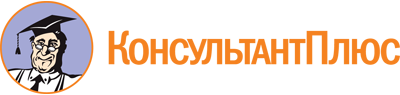 Постановление Правительства РМ от 04.04.2019 N 168
(ред. от 26.01.2023)
"Об утверждении Порядка предоставления субсидий некоммерческим организациям на финансовое обеспечение затрат, связанных с оказанием услуг по реализации региональных практик поддержки добровольчества (волонтерства) "Регион добрых дел"Документ предоставлен КонсультантПлюс

www.consultant.ru

Дата сохранения: 25.06.2023
 Список изменяющих документов(в ред. Постановлений Правительства РМ от 20.03.2020 N 167,от 29.03.2021 N 125, от 30.03.2022 N 314, от 26.01.2023 N 40)Список изменяющих документов(в ред. Постановлений Правительства РМ от 29.03.2021 N 125,от 30.03.2022 N 314)